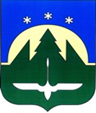 Муниципальное образованиеХанты-Мансийского автономного округа – Югрыгородской округ город Ханты-МансийскДУМА ГОРОДА ХАНТЫ-МАНСИЙСКАРЕШЕНИЕ№ _____-VI РД							                                                   Принято										       31 мая 2019 годаО награжденииРассмотрев ходатайства организаций о представлении к награждению, руководствуясь Решением Думы города Ханты-Мансийска от 30 января 2017 года № 78-VI РД «О наградах города Ханты-Мансийска», частью 1 статьи 69 Устава города Ханты-Мансийска,Дума города Ханты-Мансийска РЕШИЛА:Наградить Почетной грамотой Думы города Ханты-Мансийска:1.1)	3а добросовестный труд, многолетнюю работу по оказанию высококвалифицированной медицинской помощи жителям города
Ханты-Мансийска и в связи с профессиональным праздником Днем медицинского работника:МАТВЕИЧЕВУ Наталью Геннадьевну, медицинскую сестру палатную казенного учреждения Ханты-Мансийского автономного округа – Югры «Детский противотуберкулезный санаторий имени Е.М.Сагандуковой»;СТЕПАНОВУ Наталью Геннадьевну, воспитателя казенного учреждения Ханты-Мансийского автономного округа – Югры «Детский противотуберкулезный санаторий имени Е.М.Сагандуковой».1.2) 3а добросовестный труд, многолетнюю работу по оказанию высококвалифицированной медицинской помощи жителям города
Ханты-Мансийска и в связи с профессиональным праздником Днем медицинского работника:ГОЛОВИНУ Оксану Алексеевну, старшую медицинскую сестру бюджетного учреждения Ханты-Мансийского автономного округа – Югры «Ханты-Мансийская клиническая стоматологическая поликлиника».1.3) 3а добросовестный труд, многолетнюю работу по оказанию высококвалифицированной медицинской помощи жителям города
Ханты-Мансийска и в связи с профессиональным праздником Днем медицинского работника:БАЯНОВУ Галину Владимировну, медицинскую сестру по физиотерапии отделения нейрореабилитации бюджетного учреждения Ханты-Мансийского автономного округа – Югры «Окружной клинический лечебно-реабилитационный центр».1.4) За многолетний добросовестный труд, высокий профессионализм                 и личный вклад в развитие социального обслуживания населения города Ханты-Мансийска, и в связи с профессиональным праздником Днем социального работника:НЕМКИНУ Людмилу Геннадьевну, главного бухгалтера муниципального казенного учреждения «Служба социальной поддержки населения». 2.	Наградить Благодарственным письмом Думы города
Ханты-Мансийска:2.1)	3а добросовестный труд, многолетнюю работу по оказанию высококвалифицированной медицинской помощи жителям города
Ханты-Мансийска и в связи с профессиональным праздником Днем медицинского работника:ХАЛИЛОВУ Диляру Давлетгалиевну, начальника отдела материально-технического снабжения бюджетного учреждения Ханты-Мансийского автономного округа – Югры «Ханты-Мансийская клиническая стоматологическая поликлиника».2.2)	3а добросовестный труд, многолетнюю работу по оказанию высококвалифицированной медицинской помощи жителям города
Ханты-Мансийска и в связи с профессиональным праздником Днем медицинского работника:ГОЛОВИНУ Раису Васильевну, медицинскую сестру по физиотерапии физиотерапевтического отделения №1 бюджетного учреждения                          Ханты-Мансийского автономного округа – Югры «Окружной клинический лечебно-реабилитационный центр»;ИВАНОВУ Лену Айдмухамедовну, медицинскую сестру по физиотерапии физиотерапевтического отделения № 1 бюджетного учреждения                      Ханты-Мансийского автономного округа – Югры «Окружной клинический лечебно-реабилитационный центр»;КРЮКОВУ Ирину Николаевну, медицинскую сестру по массажу отделения лечебной физкультуры бюджетного учреждения                                 Ханты-Мансийского автономного округа – Югры «Окружной клинический лечебно-реабилитационный центр»;ПРИБЫЛЬСКУЮ Марию Борисовну, врача-терапевта отделения ортопедической и соматической реабилитации бюджетного учреждения                   Ханты-Мансийского автономного округа – Югры «Окружной клинический лечебно-реабилитационный центр».2.3)	3а добросовестный труд, многолетнюю работу по оказанию высококвалифицированной медицинской помощи жителям города
Ханты-Мансийска и в связи с профессиональным праздником Днем медицинского работника:МОНДЗЕЛЕВСКУЮ Надежду Константиновну, специалиста по кадрам отдела правовой и кадровой работе бюджетного учреждения                                 Ханты-Мансийского автономного округа – Югры «Ханты-Мансийская городская клиническая станция скорой медицинской помощи»;ЧУМАНОВА Антона Викторовича, водителя выездной бригады  бюджетного учреждения Ханты-Мансийского автономного округа – Югры «Ханты-Мансийская городская клиническая станция скорой медицинской помощи».2.4)	3а добросовестный труд, многолетнюю работу по оказанию высококвалифицированной медицинской помощи жителям города
Ханты-Мансийска и в связи с профессиональным праздником Днем медицинского работника:АКУЛОВУ Татьяну Николаевну, медицинскую сестру-анестезиста палат реанимации и интенсивной терапии бюджетного учреждения                               Ханты-Мансийского автономного округа – Югры «Ханты-Мансийская клиническая психоневрологическая больница»;АНТОНЕНКО Наталью Семеновну, медицинскую сестру-анестезиста палат реанимации и интенсивной терапии бюджетного учреждения                        Ханты-Мансийского автономного округа – Югры «Ханты-Мансийская клиническая психоневрологическая больница»;КАМАЛЕТДИНОВУ Эльвиру Абайдулловну, медицинскую сестру-анестезиста палат реанимации и интенсивной терапии бюджетного учреждения Ханты-Мансийского автономного округа – Югры «Ханты-Мансийская клиническая психоневрологическая больница».2.5)	3а добросовестный труд, многолетнюю работу по оказанию высококвалифицированной медицинской помощи жителям города
Ханты-Мансийска и в связи с профессиональным праздником Днем медицинского работника:ЗМАНОВСКУЮ Веру Владимировну, старшую медицинскую сестру поликлинического отделения консультативно-диагностической поликлиники автономного учреждения Ханты-Мансийского автономного округа – Югры «Центр профессиональной патологии»;ЛЫТКИНУ Татьяну Леонидовну, заведующую диагностическим отделением – врача ультразвуковой диагностики автономного учреждения Ханты-Мансийского автономного округа – Югры «Центр профессиональной патологии».2.6) За многолетний добросовестный труд, личный вклад в развитие жилищно-коммунального комплекса города и в связи с празднованием Дня города Ханты-Мансийска:ШИХОВА Линура Мирхайдаровича, инженера по организации облуживания и ремонту домов жилищно-эксплуатационного участка 2 муниципального предприятия «Жилищно-коммунальное управление» муниципальное образование город Ханты-Мансийск;КУСАРБАЕВУ Валентину Амангалиевну, старшего инспектора по кадрам, воинскому учету и бронированию договорно-правовой службы муниципального предприятия «Жилищно-коммунальное управление» муниципальное образование город Ханты-Мансийск.2.7) За многолетний добросовестный труд, высокий профессионализм, заслуги в области экономики и финансовой деятельности и в связи с 50-летием со дня рождения:ЯРМОШ Людмилу Ивановну, начальника отдела по расчетам                                 с подотчетными лицами муниципального казенного учреждения «Управление по учету и контролю финансов образовательных учреждений города                 Ханты-Мансийска».2.8) За добросовестный труд, высокое профессиональное мастерство, личный вклад в развитие культуры в городе Ханты-Мансийске и в связи                         с празднованием Дня города Ханты-Мансийска:ГОРИНА Александра Александровича, машиниста сцены муниципального бюджетного учреждения «Культурно-досуговый центр «Октябрь»;ИЛЬЯКОВА Дениса Юрьевича, чтеца-мастера художественного слова муниципального бюджетного учреждения «Культурно-досуговый центр «Октябрь»;ПАВЛОВИЧ Сергея Васильевича, машиниста сцены муниципального бюджетного учреждения «Культурно-досуговый центр «Октябрь»;ФЕДОРЕНКО Ольгу Владимировну, режиссера массовых представлений муниципального бюджетного учреждения «Культурно-досуговый центр «Октябрь»;ФИЛИППОВА Александра Евгеньевича, машиниста сцены муниципального бюджетного учреждения «Культурно-досуговый центр «Октябрь».2.9) За добросовестный труд, достигнутые производственные успехи                      в развитии дорожной отрасли и в связи с 25-летием со дня образования казенного учреждения Ханты-Мансийского автономного округа – Югры «Управление автомобильных дорог»:БОЛОНИНА Дмитрия Александровича, заместителя начальника юридического отдела казенного учреждения Ханты-Мансийского автономного округа – Югры «Управление автомобильных дорог»;БРАЖНИКОВУ Наталью Евгеньевну, главного специалиста отдела организации работ по содержанию и сохранности автомобильных дорог Регионального управления по строительному контролю и эксплуатации автомобильных дорог казенного учреждения Ханты-Мансийского автономного округа – Югры «Управление автомобильных дорог»;ГОРБАНЕВА Владимира Александровича, ведущего инженера отдела капитального строительства казенного учреждения Ханты-Мансийского автономного округа – Югры «Управление автомобильных дорог»;ЖЕРЖЕВСКОГО Николая Васильевича, водителя 2 класса казенного учреждения Ханты-Мансийского автономного округа – Югры «Управление автомобильных дорог»;КОСТЕНИКОВУ Ксению Юрьевну, ведущего эксперта дорожного хозяйства отдела капитального строительства казенного учреждения                   Ханты-Мансийского автономного округа – Югры «Управление автомобильных дорог»;МОЗЕР Марию Петровну, главного специалиста финансового отдела казенного учреждения Ханты-Мансийского автономного округа – Югры «Управление автомобильных дорог»;ОВСЯННИКОВА Николая Александровича, инженера по технической безопасности казенного учреждения Ханты-Мансийского автономного          округа – Югры «Управление автомобильных дорог»;СЕРОВУ Светлану Викторовну, эксперта дорожного хозяйства 1 категории отдела организации работ по содержанию и сохранности автомобильных дорог Регионального управления по строительному контролю         и эксплуатации автомобильных дорог казенного учреждения                                Ханты-Мансийского автономного округа – Югры «Управление автомобильных дорог»;СЛАВЯНСКУЮ Светлану Анатольевну, главного специалиста планово-экономического отдела казенного учреждения Ханты-Мансийского автономного округа – Югры «Управление автомобильных дорог»;СМИРНОВУ Аллу Викторовну, главного специалиста отдела капитального строительства казенного учреждения Ханты-Мансийского автономного округа – Югры «Управление автомобильных дорог»;СУШКО Евгения Николаевича, водителя 2 класса казенного учреждения Ханты-Мансийского автономного округа – Югры «Управление автомобильных дорог».2.10) За многолетний добросовестный труд, высокий профессионализм                 и личный вклад в развитие социального обслуживания населения города Ханты-Мансийска, и в связи с профессиональным праздником Днем социального работника:ДАВЫДЕНКО-СНЕГИРЕВУ Ольгу Владимировну, эксперта отдела реализации социальных программ и иных выплат населению муниципального казенного учреждения «Служба социальной поддержки населения»;РОВЧЕНЯ Елену Валентиновну, начальника отдела реализации социальных программ и иных выплат населению муниципального казенного учреждения «Служба социальной поддержки населения».Председатель Думыгорода Ханты-Мансийска                   К.Л. ПенчуковПодписано______________2019 года